２０２２年１１月１１日再任用教職員　各位秋田県教職員組合執行委員長　櫻田　憂子「再任用教職員情報交換会」開催のお知らせ子ども達の為に日々ご尽力されていることに敬意を表します。さて、７～８月に実施した「再任用教職員の勤務実態アンケート」には、多くの方々に回答して頂き、誠にありがとうございました。結果は、１０月１８日発行の秋教組ニュースでお知らせしたとおりです。（秋教組ホームページから、結果の詳細をご覧いただけます。）この結果を受けまして、秋教組では、再任用教職員の皆様の生の声を聞いてより具体的な状況を知るとともに、今後どのようなとりくみをしていくべきかのご意見をいただきたく、下記のように情報交換会を開催することとしました。組合未加入の方も大歓迎ですので、是非ご参加ください。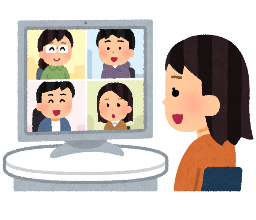 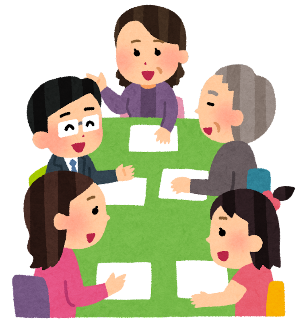 このままFAXで０８００－８００－３７１２へお願いします。お名前学校名参加方法□対面で参加します　□WEBで参加しますメールアドレス※WEB参加の方のみ（後ほど資料やZoomのURLを送るためです）